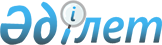 О внесении изменений в решение Саранского городского маслихата от 12 декабря 2013 года № 279 "Об утверждении Правил оказания социальной помощи, установления размеров и определения перечня отдельных категорий нуждающихся граждан города Сарани и поселка Актас"
					
			Утративший силу
			
			
		
					Решение Саранского городского маслихата Карагандинской области от 15 июня 2023 года № 33. Зарегистрировано в Департаменте юстиции Карагандинской области 21 июня 2023 года № 6437-09. Утратило силу решением Саранского городского маслихата Карагандинской области от 23 ноября 2023 года № 75
      Сноска. Утратило cилу решением Саранского городского маслихата Карагандинской области от 23.11.2023 № 75 (вводится в действие по истечении десяти календарных дней после дня его первого официального опубликования).
      Саранский городской маслихат РЕШИЛ:
      1. Внести в решение Саранского городского маслихата от 12 декабря 2013 года № 279 "Об утверждении Правил оказания социальной помощи, установления размеров и определения перечня отдельных категорий нуждающихся граждан города Сарани и поселка Актас" (зарегистрировано в Реестре государственной регистрации нормативных правовых актов за № 2491) следующие изменения:
      в Правилах оказания социальной помощи, установления размеров и определения перечня отдельных категорий нуждающихся граждан города Сарани и поселка Актас, утвержденных указанным решением:
      пункт 4 изложить в следующей редакции:
      "4. Меры социальной поддержки, предусмотренные статьей 16 Закона Республики Казахстан "О социальной защите лиц с инвалидностью в Республике Казахстан", подпунктом 2) статьи 10, подпунктом 2) статьи 11, подпунктом 2) статьи 12, подпунктом 2) статьи 13, статьей 17 Закона Республики Казахстан "О ветеранах", оказываются в порядке, определенном настоящими Правилами.";
      пункт 6 изложить в следующей редакции:
      "6. Социальная помощь предоставляется к памятным датам и праздничным дням:
      1) ко Дню вывода ограниченного контингента советских войск из Демократической Республики Афганистан – 15 февраля:
      военнослужащим Советской Армии, Военно-Морского Флота, Комитета государственной безопасности, лицам начальствующего и рядового состава Министерства внутренних дел бывшего Союза ССР (включая военных специалистов и советников), которые в соответствии с решениями правительственных органов бывшего Союза ССР принимали участие в боевых действиях на территории других государств;
      военнообязанным, призвавшимся на учебные сборы и направлявшимся в Афганистан в период ведения боевых действий;
      военнослужащим автомобильных батальонов, направлявшимся в Афганистан для доставки грузов в эту страну в период ведения боевых действий;
      военнослужащим летного состава, совершавшим вылеты на боевые задания в Афганистан с территории бывшего Союза ССР;
      рабочим и служащим, обслуживавшим советский воинский контингент в Афганистане, получившим ранения, контузии или увечья либо награжденным орденами и медалями бывшего Союза ССР за участие в обеспечении боевых действий;
      лицам, приравненным по льготам к лицам с инвалидностью вследствие ранения, контузии, увечья или заболевания, полученных в период Великой Отечественной войны;
      2) к Наурыз мейрамы – 21-23 марта:
      детям с болезнью, вызванной вирусом иммунодефицита человека;
      лицам с заболеванием туберкулез в период амбулаторного лечения;
      детям из многодетных семей, воспитывающимся и обучающимся в дошкольных организациях;
      лицам с инвалидностью 1 группы, имеющим индивидуальную программу реабилитации на санаторно-курортное лечение, которые выбрали путевку на санаторно-курортное лечение через портал социальных услуг, либо в соответствии с законодательством Республики Казахстан о государственных закупках;
      3) ко Дню защитника Отечества – 7 мая:
      военнослужащим Республики Казахстан, выполнявшим задачи согласно межгосударственным договорам и соглашениям по усилению охраны границы Содружества Независимых Государств на таджикско-афганском участке в период с сентября 1992 года по февраль 2001 года;
      военнослужащим Республики Казахстан, принимавшим участие в качестве миротворцев в международной миротворческой операции в Ираке в период с августа 2003 года по октябрь 2008 года;
      военнослужащим, а также лицам начальствующего и рядового состава органов внутренних дел и государственной безопасности бывшего Союза ССР, принимавшим участие в урегулировании межэтнического конфликта в Нагорном Карабахе с 1986 по 1991 годы;
      4) ко Дню Победы – 9 мая:
      ветеранам Великой Отечественной войны;
      лицам, приравненным по льготам к участникам Великой Отечественной войны;
      ветеранам труда;
      другим лицам, на которых распространяется действие Закона Республики Казахстан "О ветеранах", определеным статьей 8 Закона Республики Казахстан "О ветеранах";
      5) ко Дню Государственных символов Республики Казахстан – 4 июня:
      детям с болезнью, вызванной вирусом иммунодефицита человека;
      лицам с заболеванием туберкулез в период амбулаторного лечения;
      лицам с инвалидностью 1 группы, имеющим индивидуальную программу реабилитации на санаторно-курортное лечение, которые выбрали путевку на санаторно-курортное лечение через портал социальных услуг, либо в соответствии с законодательством Республики Казахстан о государственных закупках;
      6) ко Дню Столицы – 6 июля:
      многодетным матерям, награжденным подвесками "Алтын алқа", "Күміс алқа" или получившим ранее звание "Мать-героиня", а также награжденным орденами "Материнская слава" первой и второй степени;
      многодетным семьям, имеющим четырех и более совместно проживающих несовершеннолетних детей, в том числе детей, обучающихся по очной форме обучения в организациях среднего, технического и профессионального, послесреднего образования, высших учебных заведениях, после достижения ими совершеннолетия до времени окончания ими учебных заведений (но не более чем до достижения двадцатитрехлетнего возраста);
      7) ко Дню Конституции Республики Казахстан – 30 августа:
      детям с болезнью, вызванной вирусом иммунодефицита человека;
      лицам с заболеванием туберкулез в период амбулаторного лечения;
      лицам с инвалидностью 1 группы, имеющим индивидуальную программу реабилитации на санаторно-курортное лечение, которые выбрали путевку на санаторно-курортное лечение через портал социальных услуг, либо в соответствии с законодательством Республики Казахстан о государственных закупках;
      8) ко Дню пожилых людей – 1 октября:
      лицам, достигшим семидесяти пяти лет и старше;
      9) ко Дню Республики – 25 октября:
      лицам с инвалидностью;
      детям с инвалидностью;
      лицам с инвалидностью 1 группы, имеющим индивидуальную программу реабилитации на санаторно-курортное лечение, которые выбрали путевку на санаторно-курортное лечение через портал социальных услуг, либо в соответствии с законодательством Республики Казахстан о государственных закупках;
      детям из многодетных семей, воспитывающимся и обучающимся в дошкольных организациях;
      10) ко Дню Независимости – 16 декабря:
      лицам, принимавшим участие в событиях 17-18 декабря 1986 года в Казахстане, реабилитированным в порядке, установленном Законом Республики Казахстан "О реабилитации жертв массовых политических репрессий";
      детям с болезнью, вызванной вирусом иммунодефицита человека;
      лицам с заболеванием туберкулез в период амбулаторного лечения.";
      пункт 8 изложить в следующей редакции:
      "8. Социальная помощь, оказываемая по основаниям, предусмотренным законодательством Республики Казахстан, при наличии социально значимого заболевания, предоставляется лицам (семьям) с месячным среднедушевым доходом, не превышающим 1,5 кратного прожиточного минимума.
      Социальная помощь, оказываемая при причинении ущерба гражданину (семье) либо его имуществу вследствие стихийного бедствия или пожара предоставляется независимо от доходов лица (членов семьи).
      Социальная помощь, оказываемая лицам, освобожденным из мест лишения свободы, предоставляется независимо от доходов лица (членов семьи).";
      пункт 10 изложить в следующей редакции:
      "10. Срок обращения за социальной помощью при наступлении трудной жизненной ситуации вследствие стихийного бедствия или пожара, освобождения из мест лишения свободы – в течение трех месяцев с момента наступления случая.";
      приложения 1,2 и 3 исключить.
      2. Настоящее решение вводится в действие по истечении десяти календарных дней после его первого официального опубликования.
					© 2012. РГП на ПХВ «Институт законодательства и правовой информации Республики Казахстан» Министерства юстиции Республики Казахстан
				
      Председатель Саранского городского маслихата

О. Баймаганбетов
